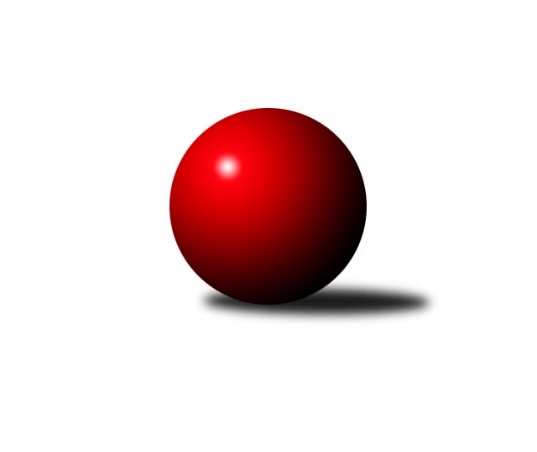 Č.5Ročník 2017/2018	24.5.2024 2. KLZ B 2017/2018Statistika 5. kolaTabulka družstev:		družstvo	záp	výh	rem	proh	skore	sety	průměr	body	plné	dorážka	chyby	1.	KK Zábřeh	5	5	0	0	33.0 : 7.0 	(73.0 : 46.0)	3184	10	2134	1051	32.4	2.	TJ Sokol Husovice	5	3	0	2	20.0 : 20.0 	(64.0 : 54.0)	3194	6	2161	1033	35.6	3.	KK Mor.Slávia Brno	5	2	1	2	20.0 : 20.0 	(59.0 : 59.0)	3155	5	2126	1028	34.8	4.	KK PSJ Jihlava	4	2	0	2	16.0 : 16.0 	(48.0 : 46.0)	3170	4	2175	995	40.5	5.	HKK Olomouc ˝B˝	4	2	0	2	15.0 : 17.0 	(44.0 : 51.0)	3139	4	2098	1040	36	6.	SK Baník Ratiškovice	4	1	2	1	15.0 : 17.0 	(38.0 : 57.0)	3133	4	2154	980	44.3	7.	KK Vyškov	4	1	1	2	15.0 : 17.0 	(50.0 : 46.0)	3074	3	2104	970	47.8	8.	TJ ČKD Blansko˝B˝	4	1	0	3	12.0 : 20.0 	(42.0 : 53.0)	3048	2	2107	942	42.5	9.	TJ Sokol Luhačovice	5	1	0	4	14.0 : 26.0 	(56.0 : 62.0)	3149	2	2139	1010	38.2Tabulka doma:		družstvo	záp	výh	rem	proh	skore	sety	průměr	body	maximum	minimum	1.	KK Zábřeh	2	2	0	0	15.0 : 1.0 	(35.0 : 13.0)	3276	4	3303	3249	2.	SK Baník Ratiškovice	2	1	1	0	9.0 : 7.0 	(22.0 : 26.0)	3166	3	3169	3163	3.	KK Vyškov	2	1	0	1	10.0 : 6.0 	(29.0 : 19.0)	3086	2	3095	3077	4.	HKK Olomouc ˝B˝	2	1	0	1	8.0 : 8.0 	(23.0 : 24.0)	3178	2	3252	3103	5.	TJ Sokol Husovice	2	1	0	1	7.0 : 9.0 	(25.0 : 22.0)	3118	2	3120	3116	6.	TJ ČKD Blansko˝B˝	3	1	0	2	11.0 : 13.0 	(37.0 : 34.0)	3160	2	3211	3111	7.	KK Mor.Slávia Brno	3	0	1	2	9.0 : 15.0 	(32.0 : 39.0)	3161	1	3226	3098	8.	KK PSJ Jihlava	1	0	0	1	2.0 : 6.0 	(10.0 : 14.0)	3150	0	3150	3150	9.	TJ Sokol Luhačovice	3	0	0	3	5.0 : 19.0 	(29.0 : 41.0)	3136	0	3153	3118Tabulka venku:		družstvo	záp	výh	rem	proh	skore	sety	průměr	body	maximum	minimum	1.	KK Zábřeh	3	3	0	0	18.0 : 6.0 	(38.0 : 33.0)	3153	6	3176	3127	2.	KK Mor.Slávia Brno	2	2	0	0	11.0 : 5.0 	(27.0 : 20.0)	3152	4	3192	3111	3.	KK PSJ Jihlava	3	2	0	1	14.0 : 10.0 	(38.0 : 32.0)	3176	4	3264	3084	4.	TJ Sokol Husovice	3	2	0	1	13.0 : 11.0 	(39.0 : 32.0)	3219	4	3268	3182	5.	TJ Sokol Luhačovice	2	1	0	1	9.0 : 7.0 	(27.0 : 21.0)	3155	2	3189	3121	6.	HKK Olomouc ˝B˝	2	1	0	1	7.0 : 9.0 	(21.0 : 27.0)	3119	2	3162	3076	7.	SK Baník Ratiškovice	2	0	1	1	6.0 : 10.0 	(16.0 : 31.0)	3117	1	3160	3074	8.	KK Vyškov	2	0	1	1	5.0 : 11.0 	(21.0 : 27.0)	3068	1	3094	3042	9.	TJ ČKD Blansko˝B˝	1	0	0	1	1.0 : 7.0 	(5.0 : 19.0)	2936	0	2936	2936Tabulka podzimní části:		družstvo	záp	výh	rem	proh	skore	sety	průměr	body	doma	venku	1.	KK Zábřeh	5	5	0	0	33.0 : 7.0 	(73.0 : 46.0)	3184	10 	2 	0 	0 	3 	0 	0	2.	TJ Sokol Husovice	5	3	0	2	20.0 : 20.0 	(64.0 : 54.0)	3194	6 	1 	0 	1 	2 	0 	1	3.	KK Mor.Slávia Brno	5	2	1	2	20.0 : 20.0 	(59.0 : 59.0)	3155	5 	0 	1 	2 	2 	0 	0	4.	KK PSJ Jihlava	4	2	0	2	16.0 : 16.0 	(48.0 : 46.0)	3170	4 	0 	0 	1 	2 	0 	1	5.	HKK Olomouc ˝B˝	4	2	0	2	15.0 : 17.0 	(44.0 : 51.0)	3139	4 	1 	0 	1 	1 	0 	1	6.	SK Baník Ratiškovice	4	1	2	1	15.0 : 17.0 	(38.0 : 57.0)	3133	4 	1 	1 	0 	0 	1 	1	7.	KK Vyškov	4	1	1	2	15.0 : 17.0 	(50.0 : 46.0)	3074	3 	1 	0 	1 	0 	1 	1	8.	TJ ČKD Blansko˝B˝	4	1	0	3	12.0 : 20.0 	(42.0 : 53.0)	3048	2 	1 	0 	2 	0 	0 	1	9.	TJ Sokol Luhačovice	5	1	0	4	14.0 : 26.0 	(56.0 : 62.0)	3149	2 	0 	0 	3 	1 	0 	1Tabulka jarní části:		družstvo	záp	výh	rem	proh	skore	sety	průměr	body	doma	venku	1.	TJ Sokol Luhačovice	0	0	0	0	0.0 : 0.0 	(0.0 : 0.0)	0	0 	0 	0 	0 	0 	0 	0 	2.	KK Vyškov	0	0	0	0	0.0 : 0.0 	(0.0 : 0.0)	0	0 	0 	0 	0 	0 	0 	0 	3.	KK Zábřeh	0	0	0	0	0.0 : 0.0 	(0.0 : 0.0)	0	0 	0 	0 	0 	0 	0 	0 	4.	TJ ČKD Blansko˝B˝	0	0	0	0	0.0 : 0.0 	(0.0 : 0.0)	0	0 	0 	0 	0 	0 	0 	0 	5.	KK Mor.Slávia Brno	0	0	0	0	0.0 : 0.0 	(0.0 : 0.0)	0	0 	0 	0 	0 	0 	0 	0 	6.	SK Baník Ratiškovice	0	0	0	0	0.0 : 0.0 	(0.0 : 0.0)	0	0 	0 	0 	0 	0 	0 	0 	7.	KK PSJ Jihlava	0	0	0	0	0.0 : 0.0 	(0.0 : 0.0)	0	0 	0 	0 	0 	0 	0 	0 	8.	TJ Sokol Husovice	0	0	0	0	0.0 : 0.0 	(0.0 : 0.0)	0	0 	0 	0 	0 	0 	0 	0 	9.	HKK Olomouc ˝B˝	0	0	0	0	0.0 : 0.0 	(0.0 : 0.0)	0	0 	0 	0 	0 	0 	0 	0 Zisk bodů pro družstvo:		jméno hráče	družstvo	body	zápasy	v %	dílčí body	sety	v %	1.	Martina Dosedlová 	KK Mor.Slávia Brno 	5	/	5	(100%)	13	/	20	(65%)	2.	Jitka Killarová 	KK Zábřeh 	5	/	5	(100%)	13	/	20	(65%)	3.	Jana Vejmolová 	KK Vyškov 	4	/	4	(100%)	13	/	16	(81%)	4.	Jana Braunová 	KK PSJ Jihlava 	4	/	4	(100%)	11.5	/	16	(72%)	5.	Lenka Horňáková 	KK Zábřeh 	4	/	5	(80%)	14	/	20	(70%)	6.	Romana Švubová 	KK Zábřeh 	4	/	5	(80%)	13	/	20	(65%)	7.	Lucie Kelpenčevová 	TJ Sokol Husovice 	4	/	5	(80%)	13	/	20	(65%)	8.	Dana Wiedermannová 	KK Zábřeh 	4	/	5	(80%)	12	/	20	(60%)	9.	Šárka Nováková 	TJ Sokol Luhačovice 	4	/	5	(80%)	12	/	20	(60%)	10.	Kamila Chládková 	KK Zábřeh 	4	/	5	(80%)	11	/	20	(55%)	11.	Romana Sedlářová 	KK Mor.Slávia Brno 	4	/	5	(80%)	10	/	20	(50%)	12.	Monika Anderová 	KK Vyškov 	3	/	3	(100%)	9	/	12	(75%)	13.	Lenka Wognitschová 	KK Vyškov 	3	/	4	(75%)	11	/	16	(69%)	14.	Martina Šupálková 	SK Baník Ratiškovice 	3	/	4	(75%)	10	/	16	(63%)	15.	Lenka Pouchlá 	HKK Olomouc ˝B˝ 	3	/	4	(75%)	10	/	16	(63%)	16.	Eliška Petrů 	TJ ČKD Blansko˝B˝ 	3	/	4	(75%)	9	/	16	(56%)	17.	Eliška Kubáčková 	TJ Sokol Husovice 	3	/	5	(60%)	15	/	20	(75%)	18.	Karolína Derahová 	KK PSJ Jihlava 	2	/	3	(67%)	6	/	12	(50%)	19.	Hana Malíšková 	HKK Olomouc ˝B˝ 	2	/	4	(50%)	9	/	16	(56%)	20.	Monika Rusňáková 	KK Mor.Slávia Brno 	2	/	4	(50%)	9	/	16	(56%)	21.	Ludmila Pančochová 	TJ Sokol Luhačovice 	2	/	4	(50%)	9	/	16	(56%)	22.	Jaroslava Havranová 	HKK Olomouc ˝B˝ 	2	/	4	(50%)	9	/	16	(56%)	23.	Andrea Katriňáková 	TJ Sokol Luhačovice 	2	/	4	(50%)	8.5	/	16	(53%)	24.	Dana Tomančáková 	SK Baník Ratiškovice 	2	/	4	(50%)	8	/	16	(50%)	25.	Naděžda Musilová 	TJ ČKD Blansko˝B˝ 	2	/	4	(50%)	8	/	16	(50%)	26.	Pavla Fialová 	KK Vyškov 	2	/	4	(50%)	8	/	16	(50%)	27.	Anna Mašláňová 	TJ Sokol Husovice 	2	/	4	(50%)	8	/	16	(50%)	28.	Eva Rosendorfská 	KK PSJ Jihlava 	2	/	4	(50%)	7.5	/	16	(47%)	29.	Šárka Tögelová 	HKK Olomouc ˝B˝ 	2	/	4	(50%)	7.5	/	16	(47%)	30.	Pavlína Březinová 	KK Mor.Slávia Brno 	2	/	4	(50%)	7.5	/	16	(47%)	31.	Silvie Vaňková 	HKK Olomouc ˝B˝ 	2	/	4	(50%)	7	/	16	(44%)	32.	Monika Niklová 	SK Baník Ratiškovice 	2	/	4	(50%)	6.5	/	16	(41%)	33.	Monika Wajsarová 	TJ Sokol Husovice 	2	/	4	(50%)	5.5	/	16	(34%)	34.	Jitka Žáčková 	KK Mor.Slávia Brno 	2	/	5	(40%)	11	/	20	(55%)	35.	Lenka Kubová 	KK Zábřeh 	2	/	5	(40%)	10.5	/	20	(53%)	36.	Zdenka Svobodová 	TJ Sokol Luhačovice 	2	/	5	(40%)	9	/	20	(45%)	37.	Martina Melcherová 	KK PSJ Jihlava 	1	/	1	(100%)	3	/	4	(75%)	38.	Natálie Součková 	TJ ČKD Blansko˝B˝ 	1	/	1	(100%)	2.5	/	4	(63%)	39.	Jana Macková 	SK Baník Ratiškovice 	1	/	2	(50%)	5	/	8	(63%)	40.	Šárka Palková 	TJ ČKD Blansko˝B˝ 	1	/	2	(50%)	4	/	8	(50%)	41.	Petra Dočkalová 	KK PSJ Jihlava 	1	/	2	(50%)	4	/	8	(50%)	42.	Šárka Dvořáková 	KK PSJ Jihlava 	1	/	3	(33%)	7	/	12	(58%)	43.	Soňa Daňková 	TJ ČKD Blansko˝B˝ 	1	/	3	(33%)	6	/	12	(50%)	44.	Katrin Valuchová 	TJ Sokol Husovice 	1	/	3	(33%)	5	/	12	(42%)	45.	Lenka Menšíková 	TJ Sokol Luhačovice 	1	/	3	(33%)	4	/	12	(33%)	46.	Hana Krajíčková 	TJ Sokol Luhačovice 	1	/	3	(33%)	4	/	12	(33%)	47.	Simona Matulová 	KK PSJ Jihlava 	1	/	3	(33%)	3	/	12	(25%)	48.	Ivana Pitronová 	TJ Sokol Husovice 	1	/	4	(25%)	8	/	16	(50%)	49.	Lenka Kričinská 	KK Mor.Slávia Brno 	1	/	4	(25%)	7.5	/	16	(47%)	50.	Ivana Hrouzová 	TJ ČKD Blansko˝B˝ 	1	/	4	(25%)	6	/	16	(38%)	51.	Dana Musilová 	TJ ČKD Blansko˝B˝ 	1	/	4	(25%)	4	/	16	(25%)	52.	Tereza Vidlářová 	KK Vyškov 	1	/	4	(25%)	4	/	16	(25%)	53.	Kristýna Košuličová 	SK Baník Ratiškovice 	1	/	4	(25%)	4	/	16	(25%)	54.	Markéta Gabrhelová 	TJ Sokol Husovice 	1	/	5	(20%)	10.5	/	20	(53%)	55.	Jana Nytrová 	KK Vyškov 	0	/	1	(0%)	1	/	4	(25%)	56.	Sára Zálešáková 	SK Baník Ratiškovice 	0	/	1	(0%)	1	/	4	(25%)	57.	Tereza Hykšová 	SK Baník Ratiškovice 	0	/	1	(0%)	0	/	4	(0%)	58.	Marie Chmelíková 	HKK Olomouc ˝B˝ 	0	/	1	(0%)	0	/	4	(0%)	59.	Šárka Vacková 	KK PSJ Jihlava 	0	/	2	(0%)	4	/	8	(50%)	60.	Hana Konečná 	TJ Sokol Luhačovice 	0	/	2	(0%)	3.5	/	8	(44%)	61.	Michaela Žáčková 	KK PSJ Jihlava 	0	/	2	(0%)	3	/	8	(38%)	62.	Lenka Kalová st.	TJ ČKD Blansko˝B˝ 	0	/	2	(0%)	3	/	8	(38%)	63.	Denisa Hamplová 	HKK Olomouc ˝B˝ 	0	/	3	(0%)	2	/	12	(17%)	64.	Ilona Olšáková 	KK Mor.Slávia Brno 	0	/	3	(0%)	2	/	12	(17%)	65.	Monika Hubíková 	TJ Sokol Luhačovice 	0	/	4	(0%)	7	/	16	(44%)	66.	Elena Fürstenová 	KK Vyškov 	0	/	4	(0%)	4	/	16	(25%)	67.	Hana Beranová 	SK Baník Ratiškovice 	0	/	4	(0%)	4	/	16	(25%)Průměry na kuželnách:		kuželna	průměr	plné	dorážka	chyby	výkon na hráče	1.	KK MS Brno, 1-4	3195	2153	1042	37.5	(532.6)	2.	HKK Olomouc, 1-8	3182	2132	1050	36.3	(530.4)	3.	KK Zábřeh, 1-4	3167	2123	1043	34.3	(527.9)	4.	TJ Sokol Luhačovice, 1-4	3158	2131	1027	31.5	(526.5)	5.	KK Blansko, 1-6	3154	2173	980	47.8	(525.7)	6.	KK PSJ Jihlava, 1-4	3153	2134	1019	37.5	(525.6)	7.	Ratíškovice, 1-4	3136	2130	1006	34.5	(522.8)	8.	TJ Sokol Husovice, 1-4	3111	2122	989	39.5	(518.6)	9.	KK Vyškov, 1-4	3054	2100	954	48.8	(509.1)Nejlepší výkony na kuželnách:KK MS Brno, 1-4TJ Sokol Husovice	3268	5. kolo	Jana Braunová 	KK PSJ Jihlava	618	3. koloKK PSJ Jihlava	3264	3. kolo	Lucie Kelpenčevová 	TJ Sokol Husovice	582	5. koloKK Mor.Slávia Brno	3226	5. kolo	Eva Rosendorfská 	KK PSJ Jihlava	571	3. koloSK Baník Ratiškovice	3160	1. kolo	Monika Rusňáková 	KK Mor.Slávia Brno	569	5. koloKK Mor.Slávia Brno	3158	1. kolo	Romana Sedlářová 	KK Mor.Slávia Brno	569	1. koloKK Mor.Slávia Brno	3098	3. kolo	Romana Sedlářová 	KK Mor.Slávia Brno	566	5. kolo		. kolo	Pavlína Březinová 	KK Mor.Slávia Brno	563	1. kolo		. kolo	Martina Dosedlová 	KK Mor.Slávia Brno	559	5. kolo		. kolo	Eliška Kubáčková 	TJ Sokol Husovice	558	5. kolo		. kolo	Markéta Gabrhelová 	TJ Sokol Husovice	557	5. koloHKK Olomouc, 1-8HKK Olomouc ˝B˝	3252	2. kolo	Eliška Kubáčková 	TJ Sokol Husovice	605	2. koloKK Mor.Slávia Brno	3192	4. kolo	Monika Rusňáková 	KK Mor.Slávia Brno	585	4. koloTJ Sokol Husovice	3182	2. kolo	Lenka Pouchlá 	HKK Olomouc ˝B˝	569	2. koloHKK Olomouc ˝B˝	3103	4. kolo	Silvie Vaňková 	HKK Olomouc ˝B˝	565	2. kolo		. kolo	Hana Malíšková 	HKK Olomouc ˝B˝	562	2. kolo		. kolo	Martina Dosedlová 	KK Mor.Slávia Brno	559	4. kolo		. kolo	Jaroslava Havranová 	HKK Olomouc ˝B˝	543	4. kolo		. kolo	Romana Sedlářová 	KK Mor.Slávia Brno	541	4. kolo		. kolo	Katrin Valuchová 	TJ Sokol Husovice	541	2. kolo		. kolo	Anna Mašláňová 	TJ Sokol Husovice	531	2. koloKK Zábřeh, 1-4KK Zábřeh	3303	3. kolo	Jitka Killarová 	KK Zábřeh	575	3. koloKK Zábřeh	3249	1. kolo	Jitka Killarová 	KK Zábřeh	575	1. koloHKK Olomouc ˝B˝	3076	3. kolo	Lenka Horňáková 	KK Zábřeh	571	3. koloKK Vyškov	3042	1. kolo	Jana Vejmolová 	KK Vyškov	571	1. kolo		. kolo	Romana Švubová 	KK Zábřeh	553	1. kolo		. kolo	Kamila Chládková 	KK Zábřeh	549	3. kolo		. kolo	Silvie Vaňková 	HKK Olomouc ˝B˝	549	3. kolo		. kolo	Dana Wiedermannová 	KK Zábřeh	548	3. kolo		. kolo	Hana Malíšková 	HKK Olomouc ˝B˝	545	3. kolo		. kolo	Lenka Kubová 	KK Zábřeh	545	3. koloTJ Sokol Luhačovice, 1-4TJ Sokol Husovice	3206	3. kolo	Andrea Katriňáková 	TJ Sokol Luhačovice	574	5. koloKK Zábřeh	3176	5. kolo	Eliška Kubáčková 	TJ Sokol Husovice	562	3. koloHKK Olomouc ˝B˝	3162	1. kolo	Silvie Vaňková 	HKK Olomouc ˝B˝	556	1. koloTJ Sokol Luhačovice	3153	5. kolo	Ivana Pitronová 	TJ Sokol Husovice	554	3. koloTJ Sokol Luhačovice	3138	3. kolo	Monika Wajsarová 	TJ Sokol Husovice	549	3. koloTJ Sokol Luhačovice	3118	1. kolo	Šárka Tögelová 	HKK Olomouc ˝B˝	549	1. kolo		. kolo	Lucie Kelpenčevová 	TJ Sokol Husovice	547	3. kolo		. kolo	Monika Hubíková 	TJ Sokol Luhačovice	545	1. kolo		. kolo	Zdenka Svobodová 	TJ Sokol Luhačovice	544	3. kolo		. kolo	Šárka Nováková 	TJ Sokol Luhačovice	540	5. koloKK Blansko, 1-6TJ ČKD Blansko˝B˝	3211	3. kolo	Šárka Nováková 	TJ Sokol Luhačovice	568	2. koloTJ Sokol Luhačovice	3189	2. kolo	Naděžda Musilová 	TJ ČKD Blansko˝B˝	566	3. koloKK PSJ Jihlava	3181	5. kolo	Jana Braunová 	KK PSJ Jihlava	565	5. koloTJ ČKD Blansko˝B˝	3159	5. kolo	Soňa Daňková 	TJ ČKD Blansko˝B˝	560	3. koloTJ ČKD Blansko˝B˝	3111	2. kolo	Lenka Menšíková 	TJ Sokol Luhačovice	552	2. koloSK Baník Ratiškovice	3074	3. kolo	Naděžda Musilová 	TJ ČKD Blansko˝B˝	543	2. kolo		. kolo	Eliška Petrů 	TJ ČKD Blansko˝B˝	542	5. kolo		. kolo	Šárka Palková 	TJ ČKD Blansko˝B˝	542	5. kolo		. kolo	Ivana Hrouzová 	TJ ČKD Blansko˝B˝	540	3. kolo		. kolo	Dana Musilová 	TJ ČKD Blansko˝B˝	536	5. koloKK PSJ Jihlava, 1-4KK Zábřeh	3157	2. kolo	Jana Braunová 	KK PSJ Jihlava	566	2. koloKK PSJ Jihlava	3150	2. kolo	Kamila Chládková 	KK Zábřeh	557	2. kolo		. kolo	Jitka Killarová 	KK Zábřeh	554	2. kolo		. kolo	Karolína Derahová 	KK PSJ Jihlava	551	2. kolo		. kolo	Lenka Horňáková 	KK Zábřeh	540	2. kolo		. kolo	Šárka Dvořáková 	KK PSJ Jihlava	537	2. kolo		. kolo	Lenka Kubová 	KK Zábřeh	522	2. kolo		. kolo	Romana Švubová 	KK Zábřeh	522	2. kolo		. kolo	Petra Dočkalová 	KK PSJ Jihlava	521	2. kolo		. kolo	Simona Matulová 	KK PSJ Jihlava	506	2. koloRatíškovice, 1-4SK Baník Ratiškovice	3169	5. kolo	Dana Tomančáková 	SK Baník Ratiškovice	574	4. koloSK Baník Ratiškovice	3163	4. kolo	Martina Šupálková 	SK Baník Ratiškovice	571	5. koloTJ Sokol Luhačovice	3121	4. kolo	Pavla Fialová 	KK Vyškov	567	5. koloKK Vyškov	3094	5. kolo	Hana Krajíčková 	TJ Sokol Luhačovice	553	4. kolo		. kolo	Lenka Menšíková 	TJ Sokol Luhačovice	547	4. kolo		. kolo	Jana Vejmolová 	KK Vyškov	545	5. kolo		. kolo	Dana Tomančáková 	SK Baník Ratiškovice	537	5. kolo		. kolo	Hana Beranová 	SK Baník Ratiškovice	537	4. kolo		. kolo	Jana Macková 	SK Baník Ratiškovice	536	5. kolo		. kolo	Ludmila Pančochová 	TJ Sokol Luhačovice	530	4. koloTJ Sokol Husovice, 1-4KK Zábřeh	3127	4. kolo	Jana Braunová 	KK PSJ Jihlava	553	1. koloTJ Sokol Husovice	3120	1. kolo	Lucie Kelpenčevová 	TJ Sokol Husovice	545	1. koloTJ Sokol Husovice	3116	4. kolo	Dana Wiedermannová 	KK Zábřeh	545	4. koloKK PSJ Jihlava	3084	1. kolo	Eliška Kubáčková 	TJ Sokol Husovice	542	1. kolo		. kolo	Lenka Horňáková 	KK Zábřeh	540	4. kolo		. kolo	Eliška Kubáčková 	TJ Sokol Husovice	537	4. kolo		. kolo	Eva Rosendorfská 	KK PSJ Jihlava	532	1. kolo		. kolo	Romana Švubová 	KK Zábřeh	531	4. kolo		. kolo	Anna Mašláňová 	TJ Sokol Husovice	529	4. kolo		. kolo	Jitka Killarová 	KK Zábřeh	525	4. koloKK Vyškov, 1-4KK Mor.Slávia Brno	3111	2. kolo	Jana Vejmolová 	KK Vyškov	573	2. koloKK Vyškov	3095	4. kolo	Monika Anderová 	KK Vyškov	548	4. koloKK Vyškov	3077	2. kolo	Jitka Žáčková 	KK Mor.Slávia Brno	539	2. koloTJ ČKD Blansko˝B˝	2936	4. kolo	Pavlína Březinová 	KK Mor.Slávia Brno	532	2. kolo		. kolo	Monika Anderová 	KK Vyškov	528	2. kolo		. kolo	Jana Vejmolová 	KK Vyškov	526	4. kolo		. kolo	Lenka Wognitschová 	KK Vyškov	525	4. kolo		. kolo	Pavla Fialová 	KK Vyškov	521	4. kolo		. kolo	Soňa Daňková 	TJ ČKD Blansko˝B˝	521	4. kolo		. kolo	Martina Dosedlová 	KK Mor.Slávia Brno	518	2. koloČetnost výsledků:	8.0 : 0.0	1x	7.0 : 1.0	2x	6.0 : 2.0	2x	5.0 : 3.0	2x	4.0 : 4.0	2x	3.0 : 5.0	3x	2.0 : 6.0	7x	1.0 : 7.0	1x